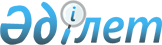 Аудандық мәслихаттың "2015-2017 жылдарға арналған Қобда ауданының бюджеті туралы" 2014 жылғы 23 желтоқсандағы № 172 шешіміне өзгерістер енгізу туралы
					
			Мерзімі біткен
			
			
		
					Ақтөбе облысы Қобда аудандық мәслихатының 2015 жылғы 11 наурыздағы № 190 шешімі. Ақтөбе облысының Әділет департаментінде 2015 жылғы 26 наурызда № 4252 болып тіркелді. Мерзімі өткендіктен қолданыс тоқтатылды
      Қазақстан Республикасының 2008 жылғы 4 желтоқсандағы Бюджеттік кодексінің 9, 104, 106 баптарына, Қазақстан Республикасының 2001 жылғы 23 қаңтардағы "Қазақстан Республикасындағы жергілікті мемлекеттік басқару және өзін-өзі басқару туралы" Заңының 6 бабына сәйкес, Қобда аудандық мәслихат ШЕШІМ ҚАБЫЛДАДЫ:
      1. Қобда аудандық мәслихаттың "2015-2017 жылдарға арналған Қобда ауданының бюджеті туралы" (нормативтік құқықтық кесімдерді мемлекеттік тіркеу тізілімінде № 4169 тіркелген, 2015 жылғы 26 қаңтарда "Қобда" газетінде жарияланған) 2014 жылғы 23 желтоқсандағы № 172 шешіміне мынадай өзгерістер енгізілсін:
      1) 1 тармақта:
      1) тармақшасында:
      кірістер
      "4 315 091" деген цифрлар "3 680 663" деген цифрлармен ауыстырылсын;
      оның ішінде:
      трансферттер түсімдері бойынша
      "3 955 081" деген цифрлар "3 320 653" деген цифрлармен ауыстырылсын;
      2) тармақшасында:
      шығындар
      "4 315 091" деген цифрлар "3 706 023,8" деген цифрлармен ауыстырылсын;
      5) тармақшасында:
      бюджет тапшылығы
      "- 23 129" деген цифрлар "- 48 489,8" деген цифрлармен ауыстырылсын;
      6) тармақшасында:
      бюджет тапшылығын қаржыландыру 
      "23 129" деген цифрлар "48 489,8" деген цифрлармен ауыстырылсын.
      2) 8 тармақ алынып тасталсын;
      3) 9 тармақта:
      екінші және төртінші абзацтар алынып тасталсын;
      алтыншы абзац бөлігінде:
      "9 855" деген цифрлар "2 063" деген цифрлармен ауыстырылсын.
      4) Көрсетілген шешімдегі 1 қосымша осы шешімдегі қосымшаға сәйкес редакцияда жазылсын.
      2. Осы шешім 2015 жылғы 1 қаңтардан бастап қолданысқа енгізіледі. 2015 жылға арналған Қобда ауданның бюджеті
					© 2012. Қазақстан Республикасы Әділет министрлігінің «Қазақстан Республикасының Заңнама және құқықтық ақпарат институты» ШЖҚ РМК
				
      Мәслихат сессиясының төрағасы

Қ. Ізбасқанов

      Аудандық мәслихаттың хатшысы

Л.Исмағамбетова
2015 жылғы 11 наурыздағы № 190
Қобда аудандық мәслихатының
шешіміне 1 қосымша
Санаты
Санаты
Санаты
Санаты
Санаты
Сомасы, мың теңге
Сыныбы
Сыныбы
Сыныбы
Сыныбы
Сомасы, мың теңге
Iшкi сыныбы
Iшкi сыныбы
Iшкi сыныбы
Сомасы, мың теңге
Атауы
Атауы
Сомасы, мың теңге
І. Кірістер
І. Кірістер
3680663,0
1
Салықтық түсімдер
Салықтық түсімдер
336658,0
1
01
Табыс салығы
Табыс салығы
148200,0
1
01
2
Жеке табыс салығы
Жеке табыс салығы
148200,0
1
03
Әлеуметтiк салық
Әлеуметтiк салық
127550,0
1
03
1
Әлеуметтік салық
Әлеуметтік салық
127550,0
1
04
Меншiкке салынатын салықтар
Меншiкке салынатын салықтар
51940,0
1
04
1
Мүлiкке салынатын салықтар
Мүлiкке салынатын салықтар
26800,0
1
04
3
Жер салығы
Жер салығы
2140,0
1
04
4
Көлiк құралдарына салынатын салық
Көлiк құралдарына салынатын салық
19400,0
1
04
5
Бірыңғай жер салығы
Бірыңғай жер салығы
3600,0
1
05
Тауарларға, жұмыстарға және қызметтерге салынатын iшкi салықтар
Тауарларға, жұмыстарға және қызметтерге салынатын iшкi салықтар
7110,0
1
05
2
Акциздер
Акциздер
1520,0
1
05
3
Табиғи және басқа да ресурстарды пайдаланғаны үшiн түсетiн түсiмдер
Табиғи және басқа да ресурстарды пайдаланғаны үшiн түсетiн түсiмдер
1600,0
1
05
4
Кәсiпкерлiк және кәсiби қызметтi жүргiзгенi үшiн алынатын алымдар
Кәсiпкерлiк және кәсiби қызметтi жүргiзгенi үшiн алынатын алымдар
3990,0
1
08
Заңдық мәнді іс-әрекеттерді жасағаны және (немесе) оған уәкілеттігі бар мемлекеттік органдар немесе лауазымды адамдар құжаттар бергені үшін алынатын міндетті төлемдер
Заңдық мәнді іс-әрекеттерді жасағаны және (немесе) оған уәкілеттігі бар мемлекеттік органдар немесе лауазымды адамдар құжаттар бергені үшін алынатын міндетті төлемдер
1858,0
1
Мемлекеттік баж
Мемлекеттік баж
1858,0
2
Салықтық емес түсiмдер
Салықтық емес түсiмдер
10002,0
2
01
Мемлекеттік меншіктен түсетін кірістер
Мемлекеттік меншіктен түсетін кірістер
3980,0
2
01
5
Мемлекет меншігіндегі мүлікті жалға беруден түсетін кірістер
Мемлекет меншігіндегі мүлікті жалға беруден түсетін кірістер
3980,0
2
06
Басқа да салықтық емес түсiмдер
Басқа да салықтық емес түсiмдер
6022,0
2
06
1
Басқа да салықтық емес түсiмдер
Басқа да салықтық емес түсiмдер
6022,0
3
Негізгі капиталды сатудан түсетін түсімдер
Негізгі капиталды сатудан түсетін түсімдер
13350,0
3
03
Жердi және материалдық емес активтердi сату
Жердi және материалдық емес активтердi сату
13350,0
3
03
1
Жерді сату
Жерді сату
13350,0
4
Трансферттердің түсімдері
Трансферттердің түсімдері
3320653,0
4
02
Мемлекеттiк басқарудың жоғары тұрған органдарынан түсетiн трансферттер
Мемлекеттiк басқарудың жоғары тұрған органдарынан түсетiн трансферттер
3320653,0
4
02
2
Облыстық бюджеттен түсетiн трансферттер
Облыстық бюджеттен түсетiн трансферттер
3320653,0
Функционалдық топ
Функционалдық топ
Функционалдық топ
Функционалдық топ
Функционалдық топ
Сомасы (мың теңге)
Кіші функция
Кіші функция
Кіші функция
Кіші функция
Сомасы (мың теңге)
Бюджеттік бағдарламалардың әкімшісі
Бюджеттік бағдарламалардың әкімшісі
Бюджеттік бағдарламалардың әкімшісі
Сомасы (мың теңге)
Бағдарлама
Бағдарлама
Сомасы (мың теңге)
Атауы
Сомасы (мың теңге)
1
2
3
4
5
6
II. Шығындар
3 706 023,8
01
Жалпы сипаттағы мемлекеттiк қызметтер 
289 704,4
1
Мемлекеттiк басқарудың жалпы функцияларын орындайтын өкiлдi, атқарушы және басқа органдар
259 422,3
112
Ауданның (облыстық маңызы бар қаланың) мәслихатының аппараты
12 250,0
001
Ауданның (облыстық маңызы бар қаланың) мәслихатының қызметін қамтамасыз ету жөніндегі қызметтер
12 250,0
122
Ауданның (облыстық маңызы бар қаланың) әкімінің аппараты
64 959,0
001
Ауданның (облыстық маңызы бар қаланың) әкімінің қызметін қамтамасыз ету жөніндегі қызметтер
64 045,0
003
Мемлекеттік органның күрделі шығыстары
914,0
123
Қаладағы аудан, аудандық маңызы бар қала, кент, ауыл, ауылдық округ әкімінің аппараты
182 213,3
001
Қаладағы аудан, аудандық маңызы бар қала, кент, ауыл, ауылдық округ әкімінің қызметін қамтамасыз ету жөніндегі қызметтер
176 259,3
022
Мемлекеттік органның күрделі шығыстары
5 954,0
2
Қаржылық қызмет
13 471,1
452
Ауданның (облыстық маңызы бар қаланың) қаржы бөлімі
13 471,1
001
Ауданның (облыстық маңызы бар қаланың) бюджетін орындау және коммуналдық меншігін басқару саласындағы мемлекеттік саясатты іске асыру жөніндегі қызметтер 
12 579,0
003
Салық салу мақсатында мүлікті бағалауды жүргізу
592,1
010
Жекешелендіру , коммуналдық меншікті басқару, жекешелендіруден кейінгі қызмет және осыған байланысты дауларды реттеу
300,0
5
Жоспарлау және статистикалық қызмет
9 005,0
453
Ауданның (облыстық маңызы бар қаланың) экономика және бюджеттік жоспарлау бөлімі
9 005,0
001
Экономикалық саясатты, мемлекеттік жоспарлау жүйесін қалыптастыру және дамыту саласындағы мемлекеттік саясатты іске асыру жөніндегі қызметтер
9 005,0
9
Жалпы сипаттағы өзге де мемлекеттiк қызметтер
7 806,0
458
Ауданның (облыстық маңызы бар қаланың) тұрғын үй-коммуналдық шаруашылығы, жолаушылар көлігі және автомобиль жолдары бөлімі
7 806,0
001
Жергілікті деңгейде тұрғын үй-коммуналдық шаруашылығы, жолаушылар көлігі және автомобиль жолдары саласындағы мемлекеттік саясатты іске асыру жөніндегі қызметтер
7 806,0
02
Қорғаныс
4 479,0
1
Әскери мұқтаждар
1 762,0
122
Аудан (облыстық маңызы бар қаланың) әкімінің аппараты
1 762,0
005
Жалпыға бірдей әскери міндетті атқару шеңберіндегі іс-шаралар
1 762,0
2
Төтенше жағдайлар жөнiндегi жұмыстарды ұйымдастыру
2 717,0
122
Аудан (облыстық маңызы бар қаланың) әкімінің аппараты
2 717,0
006
Аудан (облыстық маңызы бар қаланың) ауқымындағы төтенше жағдайлардың алдын алу және жою
1 396,0
007
Аудандық (қалалық) ауқымдағы дала өрттерінің, сондай-ақ мемлекеттік өртке қарсы қызмет органдары құрылмаған елдi мекендерде өрттердің алдын алу және оларды сөндіру жөніндегі іс-шаралар
1 321,0
04
Бiлiм беру
2 227 490,7
1
Мектепке дейiнгi тәрбие және оқыту
265 314,0
464
Ауданның (облыстық маңызы бар қаланың) білім бөлімі
265 314,0
009
Мектепке дейінгі тәрбие мен оқыту ұйымдарының қызметін қамтамасыз ету
19 525,0
040
Мектепке дейінгі білім беру ұйымдарында мемлекеттік білім беру тапсырысын іске асыруға
245 789,0
2
Бастауыш, негізгі орта және жалпы орта білім беру
1 839 999,0
123
Қаладағы аудан, аудандық маңызы бар қала, кент, ауыл, ауылдық округ әкімінің аппараты
500,0
005
Ауылдық жерлерде балаларды мектепке дейін тегін алып баруды және кері алып келуді ұйымдастыру
500,0
464
Ауданның (облыстық маңызы бар қаланың) білім бөлімі
1 798 091,0
003
Жалпы білім беру
1 743 994,0
006
Балаларға қосымша білім беру 
54 097,0
465
Ауданның (облыстық маңызы бар қаланың) дене шынықтыру және спорт бөлімі
41 408,0
017
Балалар мен жасөспірімдерге спорт бойынша қосымша білім беру
41 408,0
9
Бiлiм беру саласындағы өзге де қызметтер
122 177,7
464
Ауданның (облыстық маңызы бар қаланың) білім бөлімі
50 132,0
001
Жергілікті деңгейде білім беру саласындағы мемлекеттік саясатты іске асыру жөніндегі қызметтер
14 480,0
005
Ауданның (облыстық маңызы бар қаланың) мемлекеттік білім беру мекемелер үшін оқулықтар мен оқу-әдiстемелiк кешендерді сатып алу және жеткізу
9 300,0
007
Аудандық (қалалық) ауқымдағы мектеп олимпиадаларын, мектептен тыс іс-шараларды және конкурстарды өткiзу
1 500,0
015
Жетім баланы (жетім балаларды) және ата-аналарының қамқорынсыз қалған баланы (балаларды) күтіп-ұстауға қамқоршыларға (қорғаншыларға) ай сайынға ақшалай қаражат төлемі
9 065,0
029
Балалар мен жасөспірімдердің психикалық денсаулығын зерттеу және халыққа психологиялық-медициналық-педагогикалық консультациялық көмек көрсету
13 025,0
067
Ведомстволық бағыныстағы мемлекеттік мекемелерінің және ұйымдарының күрделі шығыстары
2 205,2
115
Жергілікті атқарушы органы резервінің қаражаты есебінен соттардың шешімдері бойынша жергілікті атқарушы органдардың міндеттемелерін орындау
556,8
466
Ауданның (облыстық маңызы бар қаланың) сәулет, қала құрылысы және құрылыс бөлімі
72 045,7
037
Білім беру объектілерін салу және реконструкциялау
72 045,7
06
Әлеуметтiк көмек және әлеуметтiк қамсыздандыру 
127 509,5
2
Әлеуметтiк көмек
110 291,4
451
Ауданның (облыстық маңызы бар қаланың) жұмыспен қамту және әлеуметтік бағдарламалар бөлімі
110 291,4
002
Жұмыспен қамту бағдарламасы
41 889,4
004
Ауылдық жерлерде тұратын денсаулық сақтау, білім беру, әлеуметтік қамтамасыз ету, мәдениет, спорт және ветеринар мамандарына отын сатып алуға Қазақстан Республикасының заңнамасына сәйкес әлеуметтік көмек көрсету
10 029,0
005
Мемлекеттік атаулы әлеуметтік көмек 
133,0
007
Жергілікті өкілетті органдардың шешімі бойынша мұқтаж азаматтардың жекелеген топтарына әлеуметтік көмек
35 000,0
014
Мұқтаж азаматтарға үйде әлеуметтiк көмек көрсету
6 399,0
016
18 жасқа дейінгі балаларға мемлекеттік жәрдемақылар
5 868,0
017
Мүгедектерді оңалту жеке бағдарламасына сәйкес, мұқтаж мүгедектерді міндетті гигиеналық құралдармен және ымдау тілі мамандарының қызмет көрсетуін, жеке көмекшілермен қамтамасыз ету 
2 746,0
023
Жұмыспен қамту орталықтарының қызметін қамтамасыз ету
1 342,0
052
Ұлы Отан соғысындағы Жеңістің жетпіс жылдығына арналған іс-шараларды өткізу
6 885,0
9
Әлеуметтiк көмек және әлеуметтiк қамтамасыз ету салаларындағы өзге де қызметтер
17 218,1
451
Ауданның (облыстық маңызы бар қаланың) жұмыспен қамту және әлеуметтік бағдарламалар бөлімі
17 218,1
001
Жергілікті деңгейде халық үшін әлеуметтік бағдарламаларды жұмыспен қамтуды қамтамасыз етуді іске асыру саласындағы мемлекеттік саясатты іске асыру жөніндегі қызметтер 
16 327,0
011
Жәрдемақыларды және басқа да әлеуметтік төлемдерді есептеу, төлеу мен жеткізу бойынша қызметтерге ақы төлеу
240,0
021
Мемлекеттік органның күрделі шығыстары
651,1
07
Тұрғын үй-коммуналдық шаруашылық
579 705,4
1
Тұрғын үй шаруашылығы
66 134,0
464
Ауданның (облыстық маңызы бар қаланың) білім бөлімі
2 063,0
026
Жұмыспен қамту 2020 жол картасы бойынша қалаларды және ауылдық елді мекендерді дамыту шеңберінде объектілерді жөндеу
2 063,0
466
Ауданның (облыстық маңызы бар қаланың) сәулет, қала құрылысы және құрылыс бөлімі
64 071,0
003
Коммуналдық тұрғын үй қорының тұрғын үйін жобалау және (немесе) салу, реконструкциялау 
64 071,0
2
Коммуналдық шаруашылық
491 416,4
458
Ауданның (облыстық маңызы бар қаланың) тұрғын үй-коммуналдық шаруашылығы, жолаушылар көлігі және автомобиль жолдары бөлімі
21 096,4
012
Сумен жабдықтау және су бұру жүйесінің жұмыс істеуі
3 443,0
027
Ауданның (облыстық маңызы бар қаланың) коммуналдық меншігіндегі газ жүйелерін қолдануды ұйымдастыру
16 743,8
028
Коммуналдық шаруашылықты дамыту
200,0
058
Ауыл мекендерде сумен жабдықтау және су бұру жүйелерін дамыту
709,6
466
Ауданның (облыстық маңызы бар қаланың) сәулет, қала құрылысы және құрылыс бөлімі
470 320,0
005
Коммуналдық шаруашылығын дамыту
16 546,0
058
Елді мекендерде сумен жабдықтау және су бұру жүйелерін дамыту
453 774,0
3
Елді-мекендерді абаттандыру
22 155,0
123
Қаладағы аудан, аудандық маңызы бар қала, кент, ауыл, ауылдық округ әкімінің аппараты
22 155,0
008
Елді мекендердегі көшелерді жарықтандыру
20 664,0
011
Елді мекендерді абаттандыру мен көгалдандыру
1 491,0
08
Мәдениет, спорт, туризм және ақпараттық кеңістiк
269 887,2
1
Мәдениет саласындағы қызмет
174 100,2
455
Ауданның (облыстық маңызы бар қаланың) мәдениет және тілдерді дамыту бөлімі
154 245,0
003
Мәдени-демалыс жұмысын қолдау
154 245,0
466
Ауданның (облыстық маңызы бар қаланың) сәулет, қала құрылысы және құрылыс бөлімі
19 855,2
011
Мәдениет объектілерін дамыту
19 855,2
2
Спорт
7 222,0
465
Ауданның (облыстық маңызы бар қаланың) дене шынықтыру және спорт бөлімі 
7 222,0
001
Жергілікті деңгейде дене шынықтыру және спорт саласындағы мемлекеттік саясатты іске асыру жөніндегі қызметтер
4 022,0
006
Аудандық (облыстық маңызы бар қаланың) деңгейде спорттық жарыстар өткiзу
1 200,0
007
Әртүрлi спорт түрлерi бойынша аудан (облыстық маңызы бар қаланың) құрама командаларының мүшелерiн дайындау және олардың облыстық спорт жарыстарына қатысуы
2 000,0
3
Ақпараттық кеңiстiк
51 012,0
455
Ауданның (облыстық маңызы бар қаланың) мәдениет және тілдерді дамыту бөлімі
44 124,0
006
Аудандық (қалалық) кiтапханалардың жұмыс iстеуi
43 574,0
007
Мемлекеттiк тiлдi және Қазақстан халқының басқа да тiлдерін дамыту
550,0
456
Ауданның (облыстық маңызы бар қаланың) ішкі саясат бөлімі
6 888,0
002
Мемлекеттік ақпараттық саясат жүргізу жөніндегі қызметтер
6 888,0
9
Мәдениет, спорт, туризм және ақпараттық кеңiстiктi ұйымдастыру жөнiндегi өзге де қызметтер
37 553,0
455
Ауданның (облыстық маңызы бар қаланың) мәдениет және тілдерді дамыту бөлімі
26 386,0
001
Жергілікті деңгейде тілдерді және мәдениетті дамыту саласындағы мемлекеттік саясатты іске асыру жөніндегі қызметтер
9 077,0
032
Ведомстволық бағыныстағы мемлекеттік мекемелерінің және ұйымдарының күрделі шығыстары
17 309,0
456
Ауданның (облыстық маңызы бар қаланың) ішкі саясат бөлімі
11 167,0
001
Жергілікті деңгейде ақпарат, мемлекеттілікті нығайту және азаматтардың әлеуметтік сенімділігін қалыптастыру саласында мемлекеттік саясатты іске асыру жөніндегі қызметтер
6 390,0
003
Жастар саясаты саласында іс-шараларды іске асыру
4 537,0
006
Мемлекеттік органның күрделі шығыстары
240,0
10
Ауыл, су, орман, балық шаруашылығы, ерекше қорғалатын табиғи аумақтар, қоршаған ортаны және жануарлар дүниесін қорғау, жер қатынастары
99 806,3
1
Ауыл шаруашылығы
43 090,0
453
Ауданның (облыстық маңызы бар қаланың) экономика және бюджеттік жоспарлау бөлімі
10 012,0
099
Мамандардың әлеуметтік көмек көрсетуі жөніндегі шараларды іске асыру
10 012,0
474
Ауданның (облыстық маңызы бар қаланың) ауыл шаруашылығы және ветеринария бөлімі
33 078,0
001
Жергілікті деңгейде ауыл шаруашылығы және ветеринария саласындағы мемлекеттік саясатты іске асыру жөніндегі қызметтер
15 407,0
005
Мал көмінділерінің (биотермиялық шұңқырлардың) жұмыс істеуін қамтамасыз ету
500,0
006
Ауру жануарларды санитарлық союды ұйымдастыру
1 500,0
007
Қаңғыбас иттер мен мысықтарды аулауды және жоюды ұйымдастыру
1 600,0
008
Алып қойылатын және жойылатын ауру жануарлардың, жануарлардан алынатын өнімдер мен шикізаттың құнын иелеріне өтеу
14 071,0
6
Жер қатынастары
5 954,0
463
Ауданның (облыстық маңызы бар қаланың) жер қатынастары бөлімі
5 954,0
001
Аудан (облыстық маңызы бар қаланың) аумағында жер қатынастарын реттеу саласындағы мемлекеттік саясатты іске асыру жөніндегі қызметтер
5 954,0
9
Ауыл, су, орман, балық шаруашылығы, қоршаған ортаны қорғау және жер қатынастары саласындағы басқа да қызметтер
50 762,3
474
Ауданның (облыстық маңызы бар қаланың) ауыл шаруашылығы және ветеринария бөлімі
50 762,3
013
Эпизоотияға қарсы іс-шаралар жүргізу
50 762,3
11
Өнеркәсіп, сәулет, қала құрылысы және құрылыс қызметі
42 716,3
2
Сәулет, қала құрылысы және құрылыс қызметі
42 716,3
466
Ауданның (облыстық маңызы бар қаланың) сәулет, қала құрылысы және құрылыс бөлімі
42 716,3
001
Құрылыс, облыс қалаларының, аудандарының және елді мекендерінің сәулеттік бейнесін жақсарту саласындағы мемлекеттік саясатты іске асыру және ауданның (облыстық маңызы бар қаланың) аумағын оңтайла және тиімді қала құрылыстық игеруді қамтамасыз ету жөніндегі қызметтер 
6 997,0
013
Аудан аумағында қала құрылысын дамытудың кешенді схемаларын, аудандық (облыстық) маңызы бар қалалардың, кенттердің және өзге де ауылдық елді мекендердің бас жоспарларын әзірлеу
35 719,3
12
Көлiк және коммуникация
23 872,0
1
Автомобиль көлiгi
23 872,0
123
Қаладағы аудан, аудандық маңызы бар қала, кент, ауыл, ауылдық округ әкімінің аппараты
4 672,0
013
Аудандық маңызы бар қалаларда, кенттерде, ауылдарда, ауылдық округтерде автомобиль жолдарының жұмыс істеуін қамтамасыз ету
4 672,0
458
Ауданның (облыстық маңызы бар қаланың) тұрғын үй-коммуналдық шаруашылығы, жолаушылар көлігі және автомобиль жолдары бөлімі
19 200,0
023
Автомобиль жолдарының жұмыс істеуін қамтамасыз ету
19 200,0
13
Басқалар
29 840,0
3
Кәсiпкерлiк қызметтi қолдау және бәсекелестікті қорғау
5 121,0
469
Ауданның (облыстық маңызы бар қаланың) кәсіпкерлік бөлімі
5 121,0
001
Жергілікті деңгейде кәсіпкерлікті дамыту саласындағы мемлекеттік саясатты іске асыру жөніндегі қызметтер
4 821,0
003
Кәсіпкерлік қызметті қолдау
300,0
9
Басқалар
24 719,0
123
Қаладағы аудан, аудандық маңызы бар қала, кент, ауыл, ауылдық округ әкімінің аппараты
9 739,0
040
"Өңірлерді дамыту" Бағдарламасы шеңберінде өңірлерді экономикалық дамытуға жәрдемдесу бойынша шараларды іске асыру
9 739,0
455
Ауданның (облыстық маңызы бар қаланың) мәдениет және тілдерді дамыту бөлімі 
3 439,0
040
"Өңірлерді дамыту" Бағдарламасы шеңберінде өңірлерді экономикалық дамытуға жәрдемдесу бойынша шараларды іске асыру
3 439,0
464
Ауданның (облыстық маңызы бар қаланың) білім бөлімі
4 897,8
041
"Өңірлерді дамыту" Бағдарламасы шеңберінде өңірлерді экономикалық дамытуға жәрдемдесу бойынша шараларды іске асыру
4 897,8
452
Ауданның (облыстық маңызы бар қаланың) қаржы бөлімі
6 643,2
012
Ауданның (облыстық маңызы бар қаланың) жергілікті атқарушы органының резерві 
6 643,2
15
Трансферттер
11 013,0
1
Трансферттер
11 013,0
452
Ауданның (облыстық маңызы бар қаланың) қаржы бөлімі
11 013,0
006
Нысаналы пайдаланылмаған (толық пайдаланылмаған) трансферттерді қайтару
11 013,0
Функционалдық топ
Функционалдық топ
Функционалдық топ
Функционалдық топ
Функционалдық топ
Сомасы (мың теңге)
Кіші функция
Кіші функция
Кіші функция
Кіші функция
Сомасы (мың теңге)
Бюджеттік бағдарламалардың әкімшісі
Бюджеттік бағдарламалардың әкімшісі
Бюджеттік бағдарламалардың әкімшісі
Сомасы (мың теңге)
Бағдарлама
Бағдарлама
Сомасы (мың теңге)
Атауы
Сомасы (мың теңге)
1
2
3
4
5
6
III. Таза бюджеттік кредит беру
23 129,0
Бюджеттік кредиттер
29 730,0
10
Ауыл, су, орман, балық шаруашылығы, ерекше қорғалатын табиғи аумақтар, қоршаған ортаны және жануарлар дүниесін қорғау, жер қатынастары
29 730,0
1
Ауыл шаруашылығы 
29 730,0
453
Ауданның (облыстық маңызы бар қаланың) экономика және бюджеттік жоспарлау бөлімі
29 730,0
006
Мамандарды әлеуметтік қолдау шараларын іске асыруға берілетін бюджеттік кредиттер
29 730,0
Функционалдық топ
Функционалдық топ
Функционалдық топ
Функционалдық топ
Функционалдық топ
Сомасы (мың теңге)
Кіші функция
Кіші функция
Кіші функция
Кіші функция
Сомасы (мың теңге)
Бюджеттік бағдарламалардың әкімшісі
Бюджеттік бағдарламалардың әкімшісі
Бюджеттік бағдарламалардың әкімшісі
Сомасы (мың теңге)
Бағдарлама
Бағдарлама
Сомасы (мың теңге)
Атауы
Сомасы (мың теңге)
1
2
3
4
5
6
5
Бюджеттік кредиттерді өтеу
6 601,0
01
Бюджеттік кредиттерді өтеу
6 601,0
1
Мемлекеттік бюджеттен берілген бюджеттік кредиттерді өтеу
6 601,0
13
Жеке тұлғаларға жергілікті бюджеттен берілген бюджеттік кредиттерді өтеу 
6 601,0
Функционалдық топ
Функционалдық топ
Функционалдық топ
Функционалдық топ
Функционалдық топ
Сомасы (мың теңге)
Кіші функция
Кіші функция
Кіші функция
Кіші функция
Сомасы (мың теңге)
Бюджеттік бағдарламалардың әкімшісі
Бюджеттік бағдарламалардың әкімшісі
Бюджеттік бағдарламалардың әкімшісі
Сомасы (мың теңге)
Бағдарлама
Бағдарлама
Сомасы (мың теңге)
Атауы
Сомасы (мың теңге)
1
2
3
4
5
6
IV. Қаржы активтерімен жасалатын операциялар бойынша сальдо 
0
Қаржы активтерін сатып алу 
0
13
Басқалар
0
9
Басқалар
0
452
Ауданның (облыстық маңызы бар қаланың) қаржы бөлімі
0
005
Заңды тұлғалардың жарғылық капиталын қалыптастыру немесе ұлғайту
0
V. Бюджет тапшылығы 
-48 489,8
VI. Бюджет тапшылығын қаржыландыру 
48 489,8
Функционалдық топ
Функционалдық топ
Функционалдық топ
Функционалдық топ
Функционалдық топ
Сомасы (мың теңге) 
Кіші функция
Кіші функция
Кіші функция
Кіші функция
Сомасы (мың теңге) 
Бюджеттік бағдарламалардың әкімшісі
Бюджеттік бағдарламалардың әкімшісі
Бюджеттік бағдарламалардың әкімшісі
Сомасы (мың теңге) 
Бағдарлама
Бағдарлама
Сомасы (мың теңге) 
Атауы
Сомасы (мың теңге) 
1
2
3
4
5
6
7
Қарыздар түсімі
29 730,0
01
Мемлекеттік ішкі қарыздар
29 730,0
2
03
Қарыз алу келісім-шарттары
29 730,0
Функционалдық топ
Функционалдық топ
Функционалдық топ
Функционалдық топ
Функционалдық топ
Сомасы (мың теңге) 
Кіші функция
Кіші функция
Кіші функция
Кіші функция
Сомасы (мың теңге) 
Бюджеттік бағдарламалардың әкімшісі
Бюджеттік бағдарламалардың әкімшісі
Бюджеттік бағдарламалардың әкімшісі
Сомасы (мың теңге) 
Бағдарлама
Бағдарлама
Сомасы (мың теңге) 
Атауы
Сомасы (мың теңге) 
1
2
3
4
5
6
16
Қарыздарды өтеу
8 943,6
1
Қарыздарды өтеу
8 943,6
452
Ауданның (облыстық маңызы бар қаланың) қаржы бөлімі
8 943,6
008
Жергілікті атқарушы органның жоғары тұрған бюджет алдындағы борышын өтеу
6 601,0
021
Жергілікті бюджеттен бөлінген пайдаланылмаған бюджеттік кредиттерді қайтару
2 342,6
Функционалдық топ
Функционалдық топ
Функционалдық топ
Функционалдық топ
Функционалдық топ
Сомасы (мың теңге) 
Кіші функция
Кіші функция
Кіші функция
Кіші функция
Сомасы (мың теңге) 
Бюджеттік бағдарламалардың әкімшісі
Бюджеттік бағдарламалардың әкімшісі
Бюджеттік бағдарламалардың әкімшісі
Сомасы (мың теңге) 
Бағдарлама
Бағдарлама
Сомасы (мың теңге) 
Атауы
Сомасы (мың теңге) 
1
2
3
4
5
6
8
Бюджет қаражаттарының пайдаланылатын қалдықтары
27 703,4
01
Бюджет қаражаты қалдықтары
27 703,4
1
Бюджет қаражатының бос қалдықтары
27 703,4